4 Niedziela WielkanocyEwangelia wg św. Jana 10,1-10. Jezus powiedział: «Zaprawdę, zaprawdę powiadam wam: Kto nie wchodzi do owczarni przez bramę, ale wdziera się inną drogą, ten jest złodziejem i rozbójnikiem.
Kto jednak wchodzi przez bramę, jest pasterzem owiec.
Temu otwiera odźwierny, a owce słuchają jego głosu; woła on swoje owce po imieniu i wyprowadza je.
A kiedy wszystkie wyprowadzi, staje na ich czele, a owce postępują za nim, ponieważ głos jego znają.
Natomiast za obcym nie pójdą, lecz będą uciekać od niego, bo nie znają głosu obcych».
Tę przypowieść opowiedział im Jezus, lecz oni nie pojęli znaczenia tego, co im mówił.
Powtórnie więc powiedział do nich Jezus: «Zaprawdę, zaprawdę, powiadam wam: Ja jestem bramą owiec.
Wszyscy, którzy przyszli przede Mną, są złodziejami i rozbójnikami, a nie posłuchały ich owce.
Ja jestem bramą. Jeżeli ktoś wejdzie przeze Mnie, będzie zbawiony - wejdzie i wyjdzie, i znajdzie pastwisko.
Złodziej przychodzi tylko po to, aby kraść, zabijać i niszczyć. Ja przyszedłem po to, aby owce miały życie i miały je w obfitości».3.05.2020   4 Niedziela Wielkanocy1. W tym tygodniu wypada I czwartek miesiąca. W dni powszednie codziennie od godz. 17.00 adoracja Najświętszego Sakramentu, w czasie której jest możliwość spowiedzi. W dni powszednie nabożeństwa majowe odbywają się przed Mszą wieczorową natomiast w niedzielę po Mszy po sumie.2.W dalszym ciągu zachowujemy ograniczenia wynikające z ostrożności przed pandemią.3. Poświęcenie pól będzie odbywało się bez pochodów, można apelować o zamówienie Mszy.4. W czwartek o godz. 19.00 w kościele odbędzie się Msza Święta z racji poświęcenia pól dla mieszkańców Werchlisia.5. W piątek obchodzimy Uroczystość Świętego Stanisława Biskupa i Męczennika, Patrona Polski. Jest to również dzień imienin naszego księdza proboszcza.6. Bóg zapłać za ofiary na rewitalizację cmentarza: Danuta i Józef Danilewicz z Klonownicy Małej – 200 zł, Zofia Kapłan z Klonownicy Małej – 100 zł, Julianna Jakoniuk z Klonownicy Małej – 1000 zł, bezimienna z ul. Piłsudskiego – 100 zł, Ryszard Jańczuk z ul. Kościuszki – 200 zł, bezimienna z Wygody – 200 zł, Teresa i Mirosław Kotlarczuk z ul. Sienkiewicza – 200 zł, Anna i Paweł Ładażyńscy z Warszawy – 500 zł7. W tym tygodniu odszedł do Pana: Józef Rosa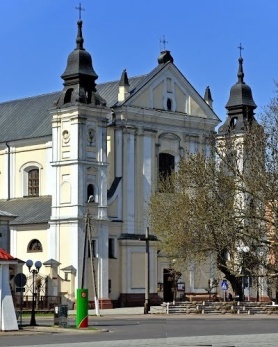 3 maja 2020 r.W CIENIU BazylikiPismo Parafii Trójcy św. w Janowie Podlaskim-do użytku wewnętrznego-PONIEDZIAŁEK – 4 majaPONIEDZIAŁEK – 4 maja7.001. +Marię Zielińską w 30 dz2. +gr.4 Adolfa Trocia18.001. +Mieczysława, Mariannę, Grzegorza – of. córka2. (poza par.) +gr.4 Andrzeja Sterniczuka3. (poza par.) +Juliannę Danilewicz w 9 r., Juliana, Henryka – of. Syn z rodziną4. (poza par.) Dz – bł w 18 r. urodzin Moniki Korolczuk o Boże bł i potrzebne łaski – of. Rodzice i rodzeństwoWTOREK – 5 majaWTOREK – 5 maja7.00 1. +Anielę, Stanisława, Mariana, zm z rodz Miedźwieckich – of. Genowefa Miedźwiecka2. +gr.5 Adolfa Trocia18.001. +Annę w (r.), Hipolita, zm z rodz Nowickich, Franciszka Mulickiego – of. Jan Nowicki2. (poza par.) +gr.5 Andrzeja SterniczukaŚRODA – 6 majaŚRODA – 6 maja7.00 1. +Mariannę Hryciuk w 30 dz2. +gr.6 Adolfa Trocia18.001. +Mariannę w (r.), Witalisa, Janinę, Tadeusza, Mariana, Pawła – of. Agnieszka Wieremczuk2. +Józefa Rosę w 9 dz3. (poza par.) +gr.6 Andrzeja SterniczukaCZWARTEK – 7 majaCZWARTEK – 7 maja7.001. +Marię Chacińską, Henryka, Danutę, Janinę, Czesława, zm z rodz Wolskich, Chacińskich – of. Zbigniew Chaciński2. +gr.7 Adolfa Trocia18.001. +Jana Siwka w (r.), zm z rodz Siwków i Semeniuków – of. Rodzina2. (poza par.) +gr.7 Andrzeja Sterniczuka19.00Msza z racji poświęcenia pól w intencji mieszkańców WerchlisiaPIĄTEK – 8 majaPIĄTEK – 8 maja7.001. +Stanisława, Filomenę, Piotra, Kamila – of. Rodzina Hołub2. +gr.8 Adolfa Trocia18.001. Dziękczynna w dniu imienin księdza proboszcza o Boże bł, potrzebne łaski i opiekę MB – of. Apostolat Margaretka2. +Stanisława z racji imienin – of. Córka Zofia3. (poza par.) +Leszka, Stanisława, Jadwigę, Wojciecha, zm z rodz Ochników – of. rodzeństwo 4. (poza par.) +gr.8 Andrzeja SterniczukaSOBOTA – 9 majaSOBOTA – 9 maja7.001. +Henryka w (r.), Antoninę, Józefę, Feliksa – of. rodzina2. +gr.9 Adolfa Trocia17.00Ślub18.001. +Kazimierę w (r.), Jana, Harasima, Marcina, Oksenię, Anastazję, Teklę, zm z rodz Stepiuków i Plażuków – of. córka2. (poza par.) +gr.9 Andrzeja SterniczukaNIEDZIELA – 10 majaNIEDZIELA – 10 maja8.001. +Józefa i Adelę Korolczuków – of. Marianna Tychmanowicz2. +gr.10 Adolfa Trocia3. Dz – bł w 10 r. ślubu Katarzyny i Piotra o Boże bł dla nich i dzieci – of. rodzice9.301. +Stanisławę i Jana Barańskich, zm z rodz Mironiuków i Barańskich – of. córka2. +Halinę w 6 r., Eugeniusza Sulima w 41 r. – of. dzieci 3. (poza par.) +gr.10 Andrzeja Sterniczuka11.301. Dz – bł w 80 r. urodzin Ireny Kapłan o Boże bł i potrzebne łaski – of. Córka z rodziną2. +Jan Ruszkowski w (r.), Karolinę, Edwarda, zm z rodz Ruszkowskich3. (poza par.) +zm z rodz Patejuków, Stanisława w 10 r., Bronisławę w 2 r., zm z rodz Ostapowiczów, Stanisława w 10 r. – of. rodzina18.00+Antoniego Orzechowskiego w 8 r. – of. Żona z rodziną